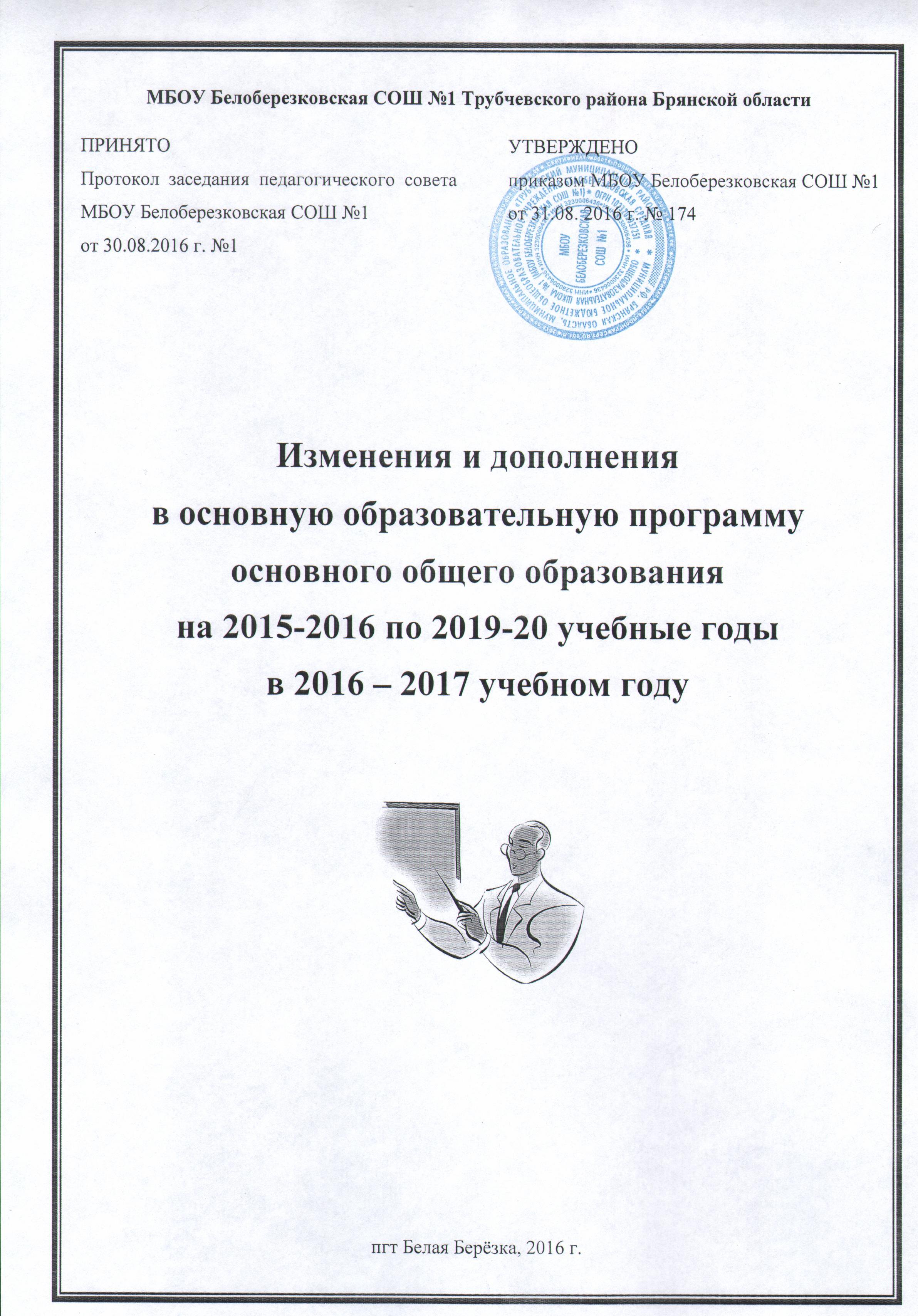 Изменения и дополнения в Организационный раздел основной образовательной программы основного общего образованияПункт 3.1.  дополнить следующим содержанием:Учебный план основного общего образованияМБОУ Белоберезковская СОШ № 1основного общего образования (5-6 классы)на 2016-2017 учебный годУчебный план основного  общего  образования МБОУ Белоберезковская СОШ № 1 Трубчевского района Брянской области для 5,6-ых классов является основными организационным механизмом реализации основной образовательной программы школы на 2016-17 учебный год, разработан в соответствии с: - Федеральным законом «Об образовании в Российской Федерации» от 29 декабря 2012 года № 273-ФЗ;- приказом Минобрнауки России от 17 декабря 2010 года № 1897 «Об утверждении федерального государственного образовательного стандарта основного общего образования» с изменеиями, утверждёнными приказам Минобрнауки России от 29 декабря 2014 года № 1644,от 31 декабря 2015 года «О внесении изменений  в приказ Минобрнауки России от 17 декабря 2010 года № 1897 «Об утверждении федерального государственного образовательного стандарта основного общего образования»;     - приказом Минобрнауки России от 30 августа 2013 года № 1015 «Об утверждении Порядка организации и осуществления образовательной деятельности по основным общеобразовательным программам - образовательным программам начального общего, основного общего и среднего общего образования»;     - СанПиН 2.4.2.2821-10 «Санитарно-эпидемиологические требования к условиям и организации обучения в общеобразовательных учреждениях» (постановление Главного государственного санитарного врача РФ от 29.12.2010 № 189, зарегистрировано в Минюсте России   03.03.2011, регистрационный номер 19993) (с изменениями и дополнениями, утвержденными Постановлениями Главного санитарного врача РФ от 29 июня 2011 года, 25 декабря 2013 года, 24 ноября 2015 года).- письмом Минобрнауки России от 07 августа 2015 года № 08-1228 «О направлении методических рекомендаций по вопросам введения ФГОС ООО»;- письмом департамента образования и науки Брянской области от 13 марта 2016 г. № 2610-04-О «О примерном  учебном плане 5-9 классов общеобразовательных организаций Брянской области на 2016-2017  учебный год».Учебный план определяет перечень, трудоемкость, последовательность и распределение по периодам обучения учебных предметов, курсов, дисциплин (модулей) и является частью основной образовательной программы, разрабатываемой учреждением самостоятельно и реализующейся через  урочную и внеурочную деятельность.Учебный план определяет образовательную недельную/годовую нагрузку обучающихся, которая равномерно распределена в течение учебной недели/года, не превышает предельно допустимого уровня.  Школа работает в режиме 5-дневной недели. Продолжительность учебного года в 5,6 классах – 35 недель.Для обучающихся 5,6 классов учебный год делится на четыре четверти. В конце учебного года выставляются годовые отметки. Промежуточная аттестация проходит следующих формах: Продолжительность урока не превышает 45 минут. При проведении занятий по иностранному языку, технологии в 5,6-х классах осуществляется деление класса на две группы при наполняемости 20 и более  человек.При составлении плана соблюдалась преемственность между уровнями обучения и классами.Обязательная часть учебного плана определяет состав учебных предметов обязательных предметных областей и учебное время, отводимое на их изучение.Часть учебного плана для 5,6-х классов, формируемая участниками образовательных отношений, определяет время, отводимое на изучение предметов обязательной части:  - в 5-х классах1 ч. – русский язык,0,5 ч. – обществознание,0,5 ч. – география,0,5 ч. – биология.- в 6-х классах1 ч. – русский язык,0,5 ч. – обществознание,0,5 ч. – география,1 ч. – биология.В целях изучения особенностей региона, его места в истории многонациональной России,  вклада в становление и развитие российской государственности, отечественной промышленности, науки и культуры изучение модульного курса «Брянский край» интегрируется с учебными предметами и реализуется за счёт выделения часов из части, формируемой участниками образовательных отношений:  5 класс – 0,5 часа - обществознание (для изучения  модуля «Граждановедение. Брянская область»);6 класс - 0,5 часа – география (для изучения  модуля «География Брянского края»).Предметная область «Основы духовно-нравственной культуры народов России» (ОДНКНР) является обязательной и реализуется за счёт 0,5 часа  обязательной части учебного плана в 5-х классах, 0,5 часа в рамках внеурочной деятельности в 6-х классах. подпункт 3.1.1 дополнить содержанием:Календарный учебный график МБОУ Белоберезковская СОШ № 12017-16 учебный годподпункт 3.1.2 дополнить содержанием:Организация внеурочной деятельностиучащихся 5-6-х классов, реализующих программу ФГОС,МБОУ Белоберезковская  СОШ №1 Трубчевского район Брянской областина 2016-2017 учебный годВ пункте 3.2. в подпункт 3.2.1. внести следующие изменения:МБОУ Белоберезковская СОШ №1 для работы на ступени основного общего образования укомплектована педагогическими кадрами на 2016-17 учебный год, имеющими необходимую квалификацию для решения задач, определённых основной образовательной программой образовательного учреждения, способными к инновационной профессиональной деятельности: По уровню образованияПо стажу работы По квалификационным категориямКоличество работников, имеющих знаки отличияПо возрастув подпункте 3.2.1.2. из Перспективного плана повышения квалификации педагогических работников МБОУ Белоберезковская СОШ № 1  в условиях введения ФГОС ООО и Перспективного плана-графика  аттестации педагогических работников МБОУ Белоберезковская СОШ № 1 (Приложения №№ 3,4) исключить:включить:Приложение №3к Образовательной программе ООО Планповышения квалификации педработников МБОУ Белоберезковская СОШ № 1ФГОС ОООПриложение №4к Образовательной программе ОООПерспективный график аттестациипедагогических работников МБОУ Белоберезковская СОШ № 1Предметные областиУчебные предметыК Л А С С ЫК Л А С С ЫПредметные областиУчебные предметы56ФилологияРусский языкдиктантдиктантФилологияЛитературак/рк/рФилологияАнглийский языкк/рк/рМатематика и информатикаМатематика к/рк/рМатематика и информатикаИнформатика Общественно-научные предметыИсторияк/рОбщественно-научные предметыИстория РоссииОбщественно-научные предметыВсеобщая историяк/рОбщественно-научные предметыОбществознаниек/рк/рОбщественно-научные предметыГеография к/рк/рОбщественно-научные предметыИсследовательская деятельность (ИБК)Основы духовно-нравственной культуры народов РоссииОсновы духовно-нравственной культуры народов РоссиисочинениесочинениеЕстественно-научные предметыФизика Естественно-научные предметыХимияЕстественно-научные предметы Биологияк/рк/рИскусствоИскусствоИскусствоИзобразительное искусство к/рк/рИскусствоМузыкак/рк/рТехнологияТехнология творч. проекттворч. проектТехнологияЧерчениеФизическая культура и основы безопасности жизнедеятельностиОсновы безопасности жизнедеятельноститворч. проекттворч. проектФизическая культура и основы безопасности жизнедеятельностиФизическая культуразачётзачётПредметные областиУчебные предметыКоличество часов в неделю/годКоличество часов в неделю/годПредметные областиУчебные предметы5 класс6 классОбязательная частьОбязательная частьОбязательная частьОбязательная частьФилологияРусский язык55ФилологияЛитература22ФилологияАнглийский язык33Математика и информатикаМатематика 55Математика и информатикаАлгебраМатематика и информатикаГеометрияМатематика и информатикаИнформатика Общественно-научные предметыИстория России. Всеобщая история22Общественно-научные предметыОбществознание0,50,5Общественно-научные предметыГеография 0,51Основы духовно-нравственной культуры народов РоссииОсновы духовно-нравственной культуры народов России0,5Естественно-научные предметыФизика Естественно-научные предметыХимияЕстественно-научные предметы Биология0,51ИскусствоМузыка 11ИскусствоИзобразительное искусство11ТехнологияТехнология 22Физическая культура и основы безопасности жизнедеятельностиОсновы безопасности жизнедеятельности0,50,5Физическая культура и основы безопасности жизнедеятельностиФизическая культура33ИтогоИтого26,527Часть, формируемая участниками образовательных отношенийЧасть, формируемая участниками образовательных отношений2,53ФилологияРусский язык11Общественно-научные предметыОбществознание0,50,5Общественно-научные предметыГеография 0,50,5Естественно-научные предметы Биология0,51Максимально-допустимая недельная нагрузкаМаксимально-допустимая недельная нагрузка29/101530/1155Учебный периодКалендарные срокиПродолжительностьI четвертьС 1 сентября 2016 г. по 30 октября 2016 г.8,5 недельОсенние каникулыС 31.10.2016 г. по 06.11.2016 г.7 днейII четвертьС 7 ноября 2016 г. по 28 декабря 2016 г.7,5 недельЗимние каникулыС 29.12.2016 г. по 10.01.2017 г.13 днейIII четвертьС 11 января 2017 г. по 19 марта 2017 г.10 недельВесенние каникулыС 20.03.2017 г. по 29.03.2017 г.10 днейIV четверть:5-8, 10 клС 30 марта 2017 г. не позднее 31 мая 2017 г.9 недельПромежуточная аттестацияС 10 мая 2017 г. по 26 мая 2017 г.Государственная итоговая аттестацияПо отдельному графикуЛетние каникулы:5-8, 10 кл.С 01.06.2017 г. по 31.08.2017 г.92 дняНаправления внеурочной деятельностиКлассВсего5-а,  5-б,  6-а, 6-б, 6-в5спортивно-оздоровительное,духовно-нравственноесоциальноеобщеинтеллектуальное                      1111общекультурное44Всего к финансированию1515ВсегоВысшееНезаконченное высшееСреднее специальное4137-4Всего01 год2-5 лет5-10 лет10-20 лет 20 и более4111-633ВсегоВысшая категорияI категорияСоответствие занимаемой должностиБез категории411622-3ВсегоВ том числеВ том числеВ том числеВ том числеВ том числеВ том числеВсегоГрамота МинобрнаукиЗаслуженный учительОтличник просвещенияПочётный работникУчитель годаПрочие16--41(лауреат)15Всегомоложе 2525-35 лет35 и выше411535Ф.И.О. полностью (указать совместителей)Дата рожд.Какое учебное заведение окончил, год окончанияСпециальность по дипломуЗанимаемая  должностьМорозова Ирина Валентиновна23.04. 1951НГПИ в 1975учительанглийского, немецкогоУчитель английского яз.англ. язКорытина Вера Александровна26.07.1957Брянское КПУ в 1976клубный работник,руководитель оркестра русских народных инструмент.Воспитатель  ГПДКомелягина Наталья Ивановна20.11.1970БГПИ в 1991учитель русскогоязыка и литературыПедагог доп. образованияОбухова Мария Александровна24.05.1951ТПУ в 1970учитель начальных классовВоспитатель  ГПДФ.И.О. полностью (указать совместителей)Дата рожд.Какое учебное заведение окончил, год окончанияСпециальность по дипломуЗанимаемая  должностьКомкова Анна Ивановна12.03.1992БГУ в 2013;БГУ профессиональнаяпереподготовка 2014г.Бакалаврсоциально-экономич. образование/история;переводоведениеУчитель английского языка:№ п/пФИОДатарожденияДолжностьДата прохождения последних курсов2017 год2018 год2019 годАкулова Светлана Васильевна13.04.1960Учитель физики, математикиБИПКРОфизика2014г.,математика 2011г.хфизика, математикаАнанченко Александра Анатольевна07.03.1983Учитель физики,математикиБИПКРОматематика2015г.хматематикаАнтошко Александра Леонидовна23.04.1973Учитель русского языка и литературыБИПКРО рус.яз. и литература2014г.хБогачёва Оксана Михайловна20.04.1978Учитель английского языкаБИПКРОангл.яз.2012г.хБуренкова Стелла Ивановна11.11.1962Зам. директора по УВР;учитель химииБИПКРО зам. дир. по УВР 2015г.,химия 2015г.х зам.директорах учительГулакова Людмила Михайловна09.11.1970Учитель русского языка и литературыБИПКРО   рус. яз. и литература 2014г. хДушин Николай Иванович23.08.1959Учитель технологииБИПКРО технология 2013гхЕрмощенко Светлана Васильевна19.07.1953Учитель английского языкаБИПКРО англ.яз. 2012г.хЖиводёр Светлана Анатольевна15.12.1970Учитель общественных дисциплинБИПКРОистория 2012г.хКапируля Людмила Дмитриевна22.02.1964ДиректорБИПКРО директор 2015г.хКивалина Елена Владимировна18.03.1979Учитель ИЗОБИПКРО ИЗО, 2012г.2016гхКирделёва Елена Леонидовна14.04.1971Учитель физической культурыБИПКРО физ. культура,  2014гхКирделёв Владимир Тимофеевич23.04.1963Учитель физической культурыБИПКРО физ. культура,  2014гхКомкова Анна Ивановна12.03.1992Учитель английского языкаБГУ профессиональнаяпереподготовка 2014г.хКрещик Сергей Андреевич22.09.1967Учитель информатикиБИПКРО  информатика, 2014г.хКужельная  Оксана Евгеньевна09.09.1969Учитель общественных дисциплинУчёба в БГУ,студентка 4 курсаЛасая Ольга Николаевна02.11.1982Учитель информатики, математикиБИПКРОинформатика, 2014г.;математика,2015хфизикахматематикаМакаренко Наталья Дмитриевна20.10.1964Учитель географииБИПКРО география, 2012хМорозова Ольга Александровна23.02.1984Учитель английского языка-хМорозова Надежда Михайловна24.05.1962Учитель русского языка и литературыБИПКРО русский язык,2014г.хМусахранова Жанна Васильевна06.04.1973Учитель физической культурыБИПКРО физ.культура, 2014г.хПехенько Людмила Николаевна27.12.1969Учитель биологииБИПКРО биология, 2013г.хПосканная Наталья Васильевна27.05.1971Педагог – организатор,учитель русск.яз. и литературыБИПКРО  русский язык и литература2013г.;педагог доп. образования, 2015гх  педагог-организаторПриходова Валентина Анатольевна27.05.1972Учитель физической культурыБИПКРО  физ.культура  2014г.хПриходько Татьяна Ивановна26.04.1967Учитель русского языка и литературыБИПКРО  русский язык и литература2013г.,2015 г.хПугачёва Елена Дмитриевна14.09.1970Учитель биологии, географииБИПКРО география 2015г.хПучкова Татьяна Михайловна28.10.1979ПсихологБИПКРО педагог-психолог, 2014гхСамоденко Анна Михайловна16.09.1963Учитель общественных дисциплинБИПКРО  общественные дисциплины, 2014гхСелезнёва Ольга Петровна03.08.1966Зам. директора по ВР;учитель химииБИПКРО химия  2015г.;зам. директора по ВР  2011г.х зам. директорах учительТатаринова Ольга Григорьевна02.10.1966Учитель русского языка и литературыБИПКРОрусский язык и  литература, 2013г ,2015хХоменко Татьяна Ивановна15.08.1949Учитель математикиБИПКРО   математика, 2011г.хЦыбина Татьяна Михайловна03.11.1982Учитель-дефектолог-хЧерненко Александр Анатольевич25.08.1960Педагог-организатор ОБЖБИПКРО  ОБЖ, 2013г.,2014г.хЧечуро Ольга Юрьевна18.12.1971Учитель музыкиБИПКРО  музыка, 2012, доп.о 2015 г.хШаповалова Наталья Викторовна16.07.1972СоцпедагогБИПКРОсоцпедагог, 2014г., хШевцов Сергей Владимирович07.04.1965Учитель физической культурыБИПКРО физ.культура,2014гхШевцова Наталья Александровна08.08.1966Зам. директора по УВР, учитель математикиБИПКРО  математика, 2015г.,зам.директора, 2015г.х учительх зам. директораШыкова Ольга Николаевна16.09.1953Учитель английского языкаБИПКРОанглийский  яз., 2012гхЮвченко Елена Анатольевна26.12.1971Учитель математикиБИПКРО математика,2015г.хЮрлов Юрий Николаевич28.02.1971Учитель физики,математикиБИПКРО  физика, 2014г.математика 2016гхЯщенко Светлана Станиславовна21.03.1970Учитель общественных дисциплинБИПКРО  обществознание,2012гх№ п/пФИОДолжность2016 год2017 год2018 год2019 год2020 год2020 годАкулова Светлана ВасильевнаУчитель физики, математикиВ по должности «учитель»физика28.11.2013Ананченко Александра АнатольевнаУчитель физики,математики1  по должности «учитель»математика26.05.2015Антошко Александра ЛеонидовнаУчитель русского языка и литературы1  по должности «учитель»рус. яз.,лит  30.01.2014Богачёва Оксана МихайловнаУчитель английского языкаБуренкова Стелла ИвановнаЗам. директора по УВР; учитель химииВ  по должности «учитель»химия28.05.2013В зам. дир. 23.11.2015 Гулакова Людмила МихайловнаУчитель русского языка и литературы1 по должности «учитель»рус. яз., лит.25.12.2012 г.Душин Николай ИвановичУчитель технологии1 по должности «учитель»технология20.02.2015Ермощенко Светлана ВасильевнаУчитель английского языкаI  по должности «учитель» англ. яз.25.12.2012г.Живодёр Светлана АнатольевнаУчитель общественных дисциплин1 по должности «учитель»история 27.03.2014Капируля Людмила ДмитриевнаДиректорВ директор 05.09.2013г.Кивалина Елена ВладимировнаУчитель ИЗОВ  по должности «учитель»ИЗО 27.11.2014Кирделёва Елена ЛеонидовнаУчитель физической культуры1 по должности «учитель»физкультура27.03.2014Кирделёв Владимир ТимофеевичУчитель физической культурыВ по должности «учитель»физкультура21.04.16Комкова Анна ИвановнаУчитель английского языкаКрещик Сергей АндреевичУчитель информатикиВ по должности «учитель»ОИВТ21.06.2012г.Кужельная  Оксана ЕвгеньевнаУчитель общественных дисциплин1 по должности «учитель»общественных дисциплин28.05.2013г.Ласая Ольга НиколаевнаУчитель информатикиматематикиВ по должности «учитель» информатика27.05.2016г.Макаренко Наталья ДмитриевнаУчитель географии1по должности «учитель»география29.01.13гМорозова Ольга АлександровнаУчитель английского языкаМорозова Надежда МихайловнаУчитель русского языка и литературы1 по должности «учитель»рус. яз. и лит.20.03.2013гМусахранова Жанна ВасильевнаУчитель физической культуры1 по должности «учитель»физкультура27.03.2014Пехенько Людмила НиколаевнаУчитель биологииВ  по должности «учитель»биология18.11.11Посканная Наталья ВасильевнаПедагог – организаторПриходова Валентина АнатольевнаУчитель физической культуры1 по должности «учитель»физкультура21.02.2013г.Приходько Татьяна ИвановнаУчитель русского языка и литературыI по должности «учитель»рус. яз. лит.30.01.2014Пугачёва Елена ДмитриевнаУчитель биологии, географииВ по должности «учитель»биология24.11.2015Пучкова Татьяна МихайловнаПсихолог1 по должности«педагог-психолог»28.01.2016Самоденко Анна МихайловнаУчитель общественных дисциплинВ  по должности «учитель»истории26.05.2015гСелезнёва Ольга ПетровнаЗам. директора по ВР;учитель химииВ  зам. дир. по ВР26.11.2012г.В по должности «учитель»химия20.03.2013г.Татаринова Ольга ГригорьевнаУчитель русского языка и литературыВ  по должности «учитель»рус. яз. и  лит.25.12.2015Хоменко Татьяна ИвановнаУчитель математики1 по должности «учитель»математика22.12.2015Цыбина Татьяна МихайловнаУчитель-дефектолог1 учитель- логопед25.12.2015Черненко Александр АнатольевичПедагог-организатор ОБЖ1 по должностипреподават.-организатор ОБЖ21.02.2013Чечуро Ольга ЮрьевнаУчитель музыки1 по должности «учитель»музыка21.11.2012г.Шаповалова Наталья ВикторовнаСоцпедагог1 соц.педаг.20.10.2015г.Шевцов Сергей ВладимировичУчитель физической культурыВ  по должности «учитель»физкультура25.12.2015Шевцова Наталья АлександровнаЗам. директора по УВР, учитель математикиВ  по должности «учитель»математика21.02.2013г.В  зам. дир. по УВР  20.10.2014г.Шыкова Ольга НиколаевнаУчитель английского языка-1 по должности «учитель»англ. язык20.03.2015г.Ювченко Елена АнатольевнаУчитель математики1 по должности «учитель»математика29.01.2013г.Юрлов Юрий НиколаевичУчитель физики,математикиВ по должности «учитель»физика27.05.2016 Ященко Светлана СтаниславовнаУчитель общественных дисциплинВ  по должности «учитель»обществознание24.11.2015подпункт 3.2.4. дополнить следующим содержанием:Число книг в библиотеке – 30 869число учебников в библиотечном фонде составило – 8 545Приложение № 6к Образовательной программе ОООМатериально-техническая база учреждениясведения об обеспеченности образовательного процесса учебниками в 6-х классах по новым стандартам:Приложение № 7к Образовательной программе ОООПрограммно-методическое обеспечение образовательного процесса на 2016-17 учебный год6 классПриложение № 5к Образовательной программе ООО